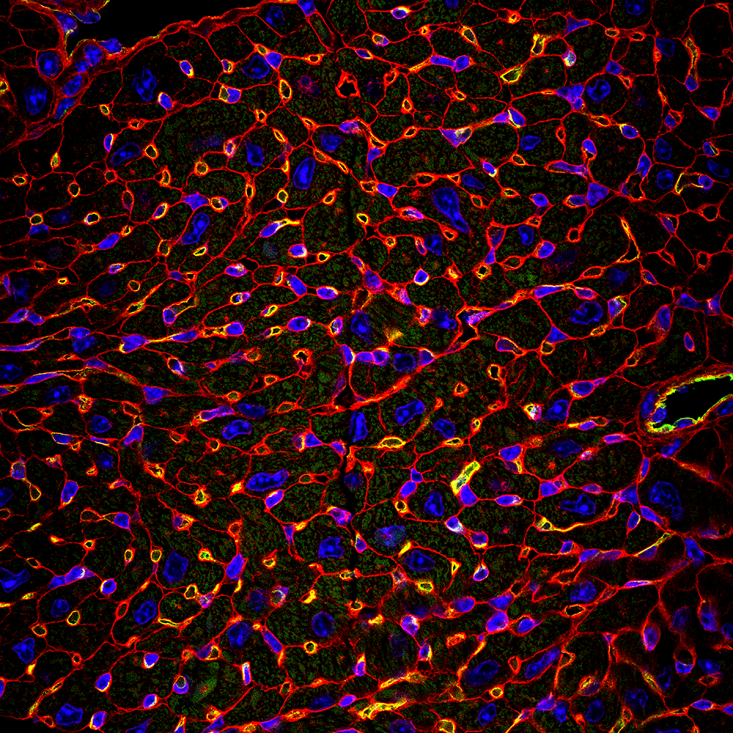 File: Nithya Nair – Anatomy of the heart – v1 - 251122